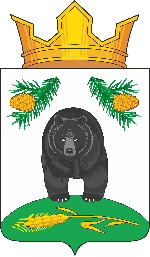 СОВЕТ НОВОКРИВОШЕИНСКОГО СЕЛЬСКОГО ПОСЕЛЕНИЯРЕШЕНИЕ05.02.2021                                                                                                                     № 173О рассмотрении Проекта дополнений и изменений в Устав муниципального образования Новокривошеинское сельское поселение С целью приведения Устава муниципального образования Новокривошеинское сельское поселение Кривошеинского района Томской области в соответствие с действующим законодательством СОВЕТ НОВОКРИВОШЕИНСКОГО СЕЛЬСКОГО ПОСЕЛЕНИЯ РЕШИЛ:1. Вынести на обсуждение Проект изменений и дополнений в Устав муниципального образования Новокривошеинское сельское поселение Кривошеинского района Томской области (далее - Устав), утвержденного решением Совета Новокривошеинского сельского поселения от 14.06.2019 № 111, в следующей редакции:1) пункт 1 статьи 8 дополнить подпунктом 29 следующего содержания:«29) признание в установленном порядке жилых помещений жилищного фонда Новокривошеинского сельского поселения непригодными для проживания, многоквартирных домов, все жилые помещения в которых находятся в собственности Администрации Новокривошеинского сельского поселения, аварийными и подлежащими сносу или реконструкции.»;2) статью 26 дополнить пунктом 11 следующего содержания:«11. Депутату для осуществления своих полномочий на непостоянной основе гарантируется сохранение места работы (должности) на период, продолжительность которого устанавливается пунктом 3 статьи 26 настоящего Устава и не может составлять в совокупности менее двух и более шести рабочих дней в месяц»;3) пункт 1 статьи 8.1. дополнить подпунктом 16 следующего содержания:«16) предоставление сотруднику, замещающему должность участкового уполномоченного полиции, и членам его семьи жилого помещения на период замещения сотрудником указанной должности».2. Направить настоящее решение на государственную регистрацию в порядке, предусмотренном Федеральным законом от 21 июля 2005 года № 97-ФЗ «О государственной регистрации уставов муниципальных образований».3. Поручить Администрации Новокривошеинского сельского поселения обеспечить официальное опубликование (обнародование) настоящего решения после его государственной регистрации.4. Контроль за исполнением настоящего решения возложить на  контрольно-правовой комитет.Председатель СоветаНовокривошеинского сельского поселения                                                  Е.В. ТаньковаГлава Новокривошеинского сельского поселения                                       А.О. Саяпин